Διακοπή κυκλοφορίας στην οδό Παλαιολόγου την Παρασκευή 21 ΑπριλίουΗ Διεύθυνση Υποδομών και Τεχνικών Έργων (Τμήμα Οδοποιίας και Κυκλοφοριακών ρυθμίσεων) του Δήμου Λαμιέων σας ενημερώνει ότι την Παρασκευή 21 Απριλίου θα γίνει νέα διακοπή κυκλοφορίας στην οδό Παλαιολόγου λόγω συνέχισης των εργασιών διαπλάτυνσης του πεζοδρομίου. Για την υλοποίησή τους, την Παρασκευή 21 Απριλίου θα διακοπεί και πάλι η κυκλοφορία στο τμήμα της οδού Παλαιολόγου, που βρίσκεται μεταξύ της οδού Λεωνίδου και της οδού Λεωσθένους Δεδούση, από τις 8:30 π. μ. έως τις 11:00 π. μ.Παρακαλούμε για την κατανόηση και τη συνεργασία των δημοτών.Από το Γραφείο Τύπου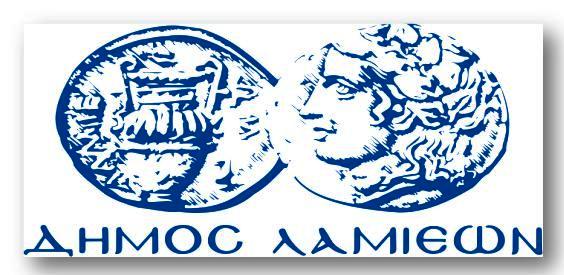 ΠΡΟΣ: ΜΜΕΔΗΜΟΣ ΛΑΜΙΕΩΝΓραφείου Τύπου& ΕπικοινωνίαςΛαμία, 20/4/2017